ΥΠΕΥΘΥΝΗ ΔΗΛΩΣΗ(άρθρο 8 Ν.1599/1986)Η ακρίβεια των στοιχείων που υποβάλλονται με αυτή τη δήλωση μπορεί να ελεγχθεί με βάση το αρχείο άλλων υπηρεσιών (άρθρο 8 παρ. 4 Ν. 1599/1986)3Ημερομηνία:  …...... - …….. - 2023Ο/Η Δηλών/Δηλούσα                                                                                                                                                                             (Υπογραφή)(1) Αναγράφεται από τον ενδιαφερόμενο πολίτη ή Αρχή ή η Υπηρεσία του δημόσιου τομέα, που απευθύνεται η αίτηση.(2) Αναγράφεται ολογράφως. (3) «Όποιος εν γνώσει του δηλώνει ψευδή γεγονότα ή αρνείται ή αποκρύπτει τα αληθινά με έγγραφη υπεύθυνη δήλωση του άρθρου 8 τιμωρείται με φυλάκιση τουλάχιστον τριών μηνών. Εάν ο υπαίτιος αυτών των πράξεων σκόπευε να προσπορίσει στον εαυτόν του ή σε άλλον περιουσιακό όφελος βλάπτοντας τρίτον ή σκόπευε να βλάψει άλλον, τιμωρείται με κάθειρξη μέχρι 10 ετών.(4) Σε περίπτωση ανεπάρκειας χώρου η δήλωση συνεχίζεται στην πίσω όψη της και υπογράφεται από τον δηλούντα ή την δηλούσα. 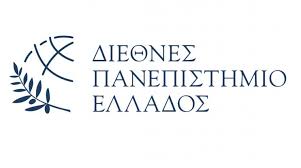    Αριθμ.Πρωτ…………….(Συμπληρώνεται από τη Γραμματεία)ΑΙΤΗΣΗ ΕΓΓΡΑΦΗΣ ΠΡΩΤΟΕΤΩΝ ΦΟΙΤΗΤΩΝ(που δεν πραγματοποίησαν ηλεκτρονική εγγραφή)ΑΚΑΔΗΜΑΪΚΟΥ ΕΤΟΥΣ 2023-24ΚΑΤΗΓΟΡΙΑ ΦΟΙΤΗΤΩΝ : ΑΛΛΟΔΑΠΩΝ – ΑΛΛΟΓΕΝΩΝΠρος τη Γραμματεία του Τμήματος ΜΑΙΕΥΤΙΚΗΣτης ΣΧΟΛΗΣ ΕΠΙΣΤΗΜΩΝ ΥΓΕΙΑΣΕΠΩΝΥΜΟ : …………………………………...............................................................................……...ΟΝΟΜΑ :……..………………………………...........................................................................................ΟΝΟΜΑ ΠΑΤΕΡΑ: .………………………….. ΟΝΟΜΑ ΜΗΤΕΡΑΣ: ................................................ΔΙΕΥΘΥΝΣΗ ΜΟΝΙΜΗΣ ΚΑΤΟΙΚΙΑΣ : ΝΟΜΟΣ ………..………………………………….ΠΟΛΗ .......................................................................  ΟΔΟΣ …………………………......................................................................ΑΡΙΘΜΟΣ ………….……Τ.Κ. ............................................................................ΔΗΜΟΣ:...................................................................ΔΙΕΥΘΥΝΣΗ ΚΑΤΟΙΚΙΑΣ ΣΤΗ ΘΕΣΣΑΛΟΝΙΚΗ : (Για φοιτητές που προέρχονται από άλλη πόλη):ΝΟΜΟΣ ………..………………………………….ΠΟΛΗ .......................................................................  ΟΔΟΣ …………………………......................................................................ΑΡΙΘΜΟΣ ………….……Τ.Κ. ............................................................................ΑΡΙΘ.ΔΗΜΟΤΟΛΟΓΙΟΥ (Α/Δ) (Αναγράφεται στο πίσω μέρος της Α.Τ.) ......................................................*ΑΡΙΘ.ΜΗΤΡΩΟΥ ΑΡΡΕΝΩΝ : ............................................................................................................................ΑΜΚΑ : ………………………………………………………………………………………………….………ΣΤΑΘΕΡΟ ΤΗΛΕΦΩΝΟ: ......................................................................................................................................ΚΙΝΗΤΟ ΤΗΛΕΦΩΝΟ ΦΟΙΤΗΤΗ : ....................................................................................................................e-mail ΦΟΙΤΗΤΗ : (Αυστηρά μόνο το προσωπικό mail του φοιτητή το οποίο θα χρησιμοποιεί κατά τη διάρκεια της φοίτησής του) ……………...............................................................................…..Δηλώνω υπεύθυνα ότι τα παραπάνω στοιχεία είναι αληθή.                                                                                                                                                                                                                                                        Ημερομηνία : ……........………......ΑΡΙΘΜΟΣ ΜΗΤΡΩΟΥ:                                                 Ο/Η ΑΙΤ…............../ΔΗΛ….………
(Συμπληρώνεται από τη Γραμματεία)……………………………………             	         ΥΠΟΓΡΑΦΗ* Συμπληρώνεται μόνο από τα αγόρια, είναι απαραίτητο για τη στρατολογία  και αναγράφεται στο απολυτήριο λυκείου,  σε πιστοποιητικό γέννησης ή οικογενειακής κατάστασης.ΠΡΟΣ(1):ΔΙ.ΠΑ.Ε.-Τμήμα ΜΑΙΕΥΤΙΚΗΣΔΙ.ΠΑ.Ε.-Τμήμα ΜΑΙΕΥΤΙΚΗΣΔΙ.ΠΑ.Ε.-Τμήμα ΜΑΙΕΥΤΙΚΗΣΔΙ.ΠΑ.Ε.-Τμήμα ΜΑΙΕΥΤΙΚΗΣΔΙ.ΠΑ.Ε.-Τμήμα ΜΑΙΕΥΤΙΚΗΣΔΙ.ΠΑ.Ε.-Τμήμα ΜΑΙΕΥΤΙΚΗΣΔΙ.ΠΑ.Ε.-Τμήμα ΜΑΙΕΥΤΙΚΗΣΔΙ.ΠΑ.Ε.-Τμήμα ΜΑΙΕΥΤΙΚΗΣΔΙ.ΠΑ.Ε.-Τμήμα ΜΑΙΕΥΤΙΚΗΣΔΙ.ΠΑ.Ε.-Τμήμα ΜΑΙΕΥΤΙΚΗΣΔΙ.ΠΑ.Ε.-Τμήμα ΜΑΙΕΥΤΙΚΗΣΔΙ.ΠΑ.Ε.-Τμήμα ΜΑΙΕΥΤΙΚΗΣΔΙ.ΠΑ.Ε.-Τμήμα ΜΑΙΕΥΤΙΚΗΣΔΙ.ΠΑ.Ε.-Τμήμα ΜΑΙΕΥΤΙΚΗΣΟ – Η Όνομα:Επώνυμο:Επώνυμο:Επώνυμο:Όνομα και Επώνυμο Πατέρα: Όνομα και Επώνυμο Πατέρα: Όνομα και Επώνυμο Πατέρα: Όνομα και Επώνυμο Πατέρα: Όνομα και Επώνυμο Μητέρας:Όνομα και Επώνυμο Μητέρας:Όνομα και Επώνυμο Μητέρας:Όνομα και Επώνυμο Μητέρας:Ημερομηνία γέννησης(2): Ημερομηνία γέννησης(2): Ημερομηνία γέννησης(2): Ημερομηνία γέννησης(2): Τόπος Γέννησης:Τόπος Γέννησης:Τόπος Γέννησης:Τόπος Γέννησης:Αριθμός Δελτίου Ταυτότητας:Αριθμός Δελτίου Ταυτότητας:Αριθμός Δελτίου Ταυτότητας:Αριθμός Δελτίου Ταυτότητας:Τηλ:Τηλ:Τόπος Κατοικίας:Τόπος Κατοικίας:Οδός:Αριθ:ΤΚ:Αρ. Τηλεομοιοτύπου (Fax):Αρ. Τηλεομοιοτύπου (Fax):Αρ. Τηλεομοιοτύπου (Fax):- - - - - - - - - - - - - - - - - - - - - - - - - Δ/νση Ηλεκτρ. Ταχυδρομείου(Εmail):Δ/νση Ηλεκτρ. Ταχυδρομείου(Εmail):Με ατομική μου ευθύνη και γνωρίζοντας τις κυρώσεις (3), που προβλέπονται από τις διατάξεις της παρ. 6 του άρθρου 22 του Ν. 1599/1986, δηλώνω ότι:Συναινώ στη διαχείριση των προσωπικών μου δεδομένων από τις υπηρεσίες του  ΔΙ.ΠΑ.Ε.,Δεν είμαι εγγεγραμμένος/η σε άλλο Τμήμα/Σχολή της Τριτοβάθμιας Εκπαίδευσης,Το προσωπικό μου mail, από το οποίο θα επικοινωνώ με τη Γραμματεία του Τμήματος, είναι :(Συμπληρώνεται για στατιστικούς λόγους ) : Είμαι/δεν είμαι το πρώτο μέλος της οικογένειας που φοιτώ στην τριτοβάθμια εκπαίδευση (First Generation Student) 